Examples of possible adjustments for school assessment, external examinations, investigations, and performance.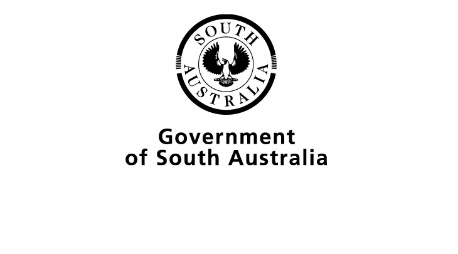 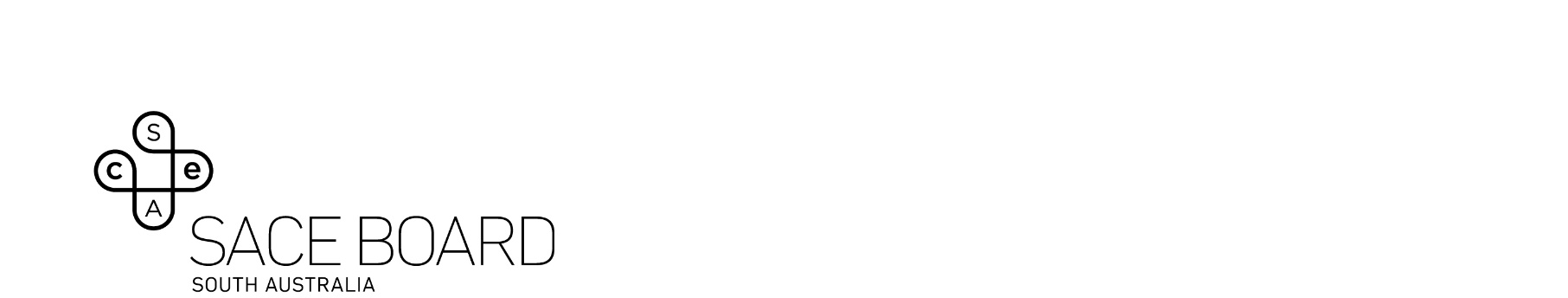 This is not an exhaustive list of adjustments. Please contact the SACE Board at SACE.SpecialProvisions@sa.gov.au or 8115 4854 if clarification is required.ExamplesPossible ImpactSchool Approved Possible AdjustmentsPhysical disabilityParaplegia, muscular 
dystrophy, cerebral palsy, etc.Pain/discomfort, tiredness, difficulty writing, slownessPermission to stand and stretch, permission to take medication, separate room, and/or extra writing time, and/or use of a word processor or a scribe*Hearing impairment* May need to request additional resources for separate invigilation using Form 31Reading/processing difficultiesExtra reading time, use of a reader, opportunity for verbal instructions to be clarified before starting written timed tasksVision impairment** Will need to submit a request for an enlarged paper/Braille using Form 31Difficulty reading text and visual informationDifficulty producing responsesEnlarged print**, extra reading and/or extra writing time, use of visual aids, Braille**, use of reader*, use of computer to read and/or respond, use of a scribe, rest breaks Medical conditionBack injury, chronic painPain/discomfort, problems with prolonged sittingRest breaks, permission to take medication, permission to stand and stretchCrohn’s diseasePain/discomfortRest breaks, permission to leave room under supervisionChronic fatigue syndrome, glandular feverTiredness, inability to concentrate Rest breaks, permission to take medication, and/or extra reading and/or extra writing timeDiabetesNeed to check blood sugar levelsPermission to take medication, permission to leave room under supervisionEpilepsyMay suffer from epileptic seizure during examinationsPermission to take medication, separate room*Hand/wrist/arm /shoulder injuryDifficulty in writing because of pain or discomfort in hand/arm, excessive fatigue in handRest breaks and/or extra writing time and/or use of a word processor or a scribeHead injuriesMental processing difficulty, slownessRest breaks, separate room**, and/or extra reading and/or extra writing timePregnancy, early infant careIn hospital for birth, breastfeedingRest breaks/feeding breaks, separate room*, home/hospital supervision** - ** Will need to request change of exam venue using Form 31Short-term medical conditionInability to meet upcoming deadlinesExtension to submission date  ** Will need to request extension to submission date of external investigation or performance using Form 31Psychological disorderAttention deficit and disruptive behaviour disordersConcentration difficulties, impulse controlRest breaks, permission to take medication, separate room*Autism spectrum disorder, Asperger syndromeConcentration difficulties, anxietyRest breaks, separate room*, and/or extra reading and/or extra writing timeObsessive compulsive disorder, depression, schizophrenia,
bipolar disorders, anxietyConcentration difficulties, impulse control, anxietyRest breaks, permission to take medication, separate room*, and/or extra reading and/or extra writing timeSpecific learning disorder (Psychological reports are not required but if available, please include.)Specific learning disorder (Psychological reports are not required but if available, please include.)Specific learning disorder (Psychological reports are not required but if available, please include.)Reading difficultyUse of a reader and/or extra writing timeSpelling difficultyUse of a scribe or a word processorWriting difficultyExtra writing time and/or use of a scribe or a word processor